Publicado en Barcelona el 21/05/2018 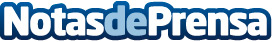 Los impuestos que se pagan por la venta de una casa, duda principal al hacer la renta, según ARAGLa compañía resolverá las dudas de los contribuyentes sobre la renta, del 22 de mayo al 1 de junio, a través del teléfono 900 922 255Datos de contacto:Comunicación ARAGcomunicacion@arag.es934857334Nota de prensa publicada en: https://www.notasdeprensa.es/los-impuestos-que-se-pagan-por-la-venta-de-una Categorias: Nacional Derecho Finanzas http://www.notasdeprensa.es